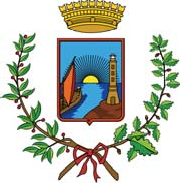 Al Comune di CESENATICO (FC)COMUNICAZIONE DI LOCAZIONE DI APPARTAMENTI AMMOBILIATI PER USOTURISTICO – da presentare in duplice copia(art. 12 L.R. 16/04)Il Sottoscritto 		 nato a 		 prov.	 il 	/		/	, residente in 	 prov. 	 Via 			 n.		 int.		cittadino			C.F.                                                                                                                            Tel                                    cell                                            e-mail		                                                                                       COMUNICA che intende locare a turisti ai sensi dell'art. 12 della L.R. 16/04 le seguenti abitazioni:1) ubicata in via  _______________________ n. ____     int.________           Nome dell’appartamento________________________foglio__________  part.________ sub__________che il titolo di possesso è1_________________        posti letto____________   numero bagni__________Accessibilità:  Si_______  NO______ casa indipendente___________  app. ubicato al piano________che il periodo della messa in locazione è dal 	 al 	di cui si autocertifica la classificazione come da modello allegato	 si	 no2) ubicata in via  _______________________ n.____         int..__________     Nome dell’appartamento________________________foglio__________  part.________ sub__________che il titolo di possesso è1__________________             posti letto__________numero bagni__________Accessibilità:  Si_______  NO______ casa indipendente___________   app. ubicato al piano________che il periodo della messa in locazione è dal 	 al 	di cui si autocertifica la classificazione come da modello allegato	 si	 no3) ubicata in via  ________________________n.____        int._________  Nome dell’appartamento________________________foglio__________  part.________ sub__________che il titolo di possesso è1__________________   posti letto____________numero bagni__________Accessibilità:  Si_______  NO______ casa indipendente___________   app. ubicato al piano________che il periodo della messa in locazione è dal 	 al 	di cui si autocertifica la classificazione come da modello allegato	 si	 no__________________________1 Non è considerata attività d'impresa, ai sensi dell'art. 12, comma 1, L.R. 16/04, la locazione da parte di proprietari o usufruttuari di un numero di appartamenti non superiore alle tre unità e senza la fornitura di servizi aggiuntivi. che intende cessare la locazione a turisti ai sensi dell'art. 12 della L.R. 16/04 le seguenti abitazioni:ubicata _____________________________________________  con decorrenza dal:ubicata _____________________________________________  con decorrenza dal:ubicata______________________________________________ con decorrenza dal:Ai sensi e per gli effetti di cui agli articoli 46 e 47 del D.P.R. 28 dicembre 2000, n. 445 e consapevole delle sanzioni penali, nel caso di dichiarazioni non veritiere, di formazione o uso di atti falsi, richiamate dell'articolo 76 del D.P.R. citatoDICHIARA  -      che, nell’appartamento non ha residenza o domicilio nessun soggetto;  -     in caso di comproprietà dovranno firmare tutti i soggetti aventi diritto sull’appartamento;che le caratteristiche della/e abitazione/i sono conformi alle normative vigenti in materia urbanistica, sanitaria di prevenzione incendi e di sicurezza;che la capacità ricettiva della/e abitazione/i è determinata da quanto stabilito dai regolamenti edilizi e di igiene comunali e dal D.M. 5/7/19752, ovvero, per gli appartamenti classificati, è determinata da quanto stabilito con deliberazione G.R. 802/073;che gli appartamenti locati saranno locati alle seguenti condizioni:la casa deve essere consegnata pulita al cliente;deve essere fornita in modo continuativo: energia elettrica, acqua calda e fredda e deve essere presente impianto di riscaldamento dei locali in caso di locazioni dal 1°ottobre al 30 aprile;l'abitazione deve essere arredata, e devono essere forniti utensili, materiale per la pulizia dell'appartamento e ogni altra dotazione necessaria per la preparazione e la consumazione dei pasti in misura congrua al numero di persone ospitabili ed in buono stato;deve essere fornito un numero di telefono per la comunicazione dei guasti, che devono essere al più presto riparati;che l'attività sarà svolta secondo modalità non imprenditoriali 4____________________2 In base al D.M. 5/7/1975 "Modificazioni alle istruzioni ministeriali 20 giugno 1896 relativamente all'altezza minima ed ai requisiti igienico-sanitari principali dei locali d'abitazione", deve essere presente una cucina o un angolo cottura in conformità a quanto stabilito dai Regolamenti edilizi comunali, un soggiorno di almeno 14 mq.. Le camere da letto devono essere almeno 9 mq. per un posto letto e 14 mq. per due posti letto. Le dimensioni minime dei monolocali sono: 28 mq. per una persona, 38 mq. per due persone.3 9 mq. di superficie utile per posto letto per le strutture a 2 soli, 10 mq. di superficie utile per posto letto per le strutture a 3 soli. Sono compresi nella metratura totale dell'appartamento i bagni e altri locali all'interno dell'appartamento, sono esclusi i muri, cantine, garage, balconi e verande.E' sempre possibile l'aggiunta di un letto per minori di 12 anni al di fuori dei parametri sopraindicati4 Si considera in ogni caso gestione in forma imprenditoriale quella effettuata da chi concede direttamente in locazione ai turisti - per periodi fino a 6 mesi - quattro o più case o appartamenti per vacanze anche in stabili diversi posti nello stesso comune o in comuni diversi. Perché non sia configurata l'attività imprenditoriale è esclusa, da parte del locatore, la fornitura di servizi complementari o aggiuntivi, diversi da quelli minimi indicati, nonché la pubblicità dell'attività.Non è considerata pubblicità la normale attività informativa, anche tramite siti internet privati, purché non inseriti in circuiti di prenotazione e commercializzazione con caratteristiche che travalichino una semplice informazione, indicazione di visibilità o delle coordinate quali indirizzo, telefono, fax ed e-mail.Dichiara inoltre di essere a conoscenza che:qualora la comunicazione non venga rinnovata, si considera efficace l'ultima comunicazione presentata. La variazione della comunicazione è obbligatoria in caso di variazione di qualche elemento comunicato o in caso di cessazione dell'attività;è necessario comunicare i dati sulla consistenza ricettiva e sul movimento dei clienti alla Regione secondo le modalità indicate dalla struttura regionale competente in materia di statistica, nel rispetto della normativa vigente in materia (https://statistica.regione.emilia-romagna.it/documentazione/rilevazioni/turismo);di essere tenuto, per locazioni superiori a 30 giorni, alla registrazione del contratto presso l’Agenzia delle entrate.di essere tenuto ad effettuare la comunicazione degli alloggiati entro 24 ore dall’arrivo all’autorità di Pubblica Sicurezza tramite il sito alloggiatiweb della Polizia di Stato. Se il soggiorno è inferiore alle 24 ore le generalità vanno inviate all’arrivo stesso.	il Comune può in ogni momento verificare la sussistenza dei requisiti dichiarati e la veridicità delle certificazioni e delle dichiarazioni prodotte;per gli appartamenti classificati, potrà esporre la targa con il segno distintivo previsto per le case e appartamenti per vacanze, con l'indicazione della classificazione, approvato da parte della Regione Emilia-Romagna.(https://imprese.regione.emilia-romagna.it/turismo)Dichiara inoltre di essere informato, ai sensi e per gli effetti di cui al D.P.R. 196/03 che i dati personali raccolti saranno trattati, anche con strumenti informatici, esclusivamente nell'ambito del procedimento per il quale la presente dichiarazione viene resa.Dichiara inoltre di impegnarsi a comunicare ogni variazione della presente, entro 90 giorni dall’evento modificativo, se si dovesse determinare una modifica di livello di classificazione o la perdita dei requisiti minimi strutturali o di esercizio per la classificazione.              Dichiara di essere consapevole che il Comune verificherà il contenuto della presente                     	dichiarazione entro tre anni e, successivamente, almeno una volta ogni tre anni; di impegnarsi pertanto   	a consentire tali controlli.     		 Data                                                                                                              Firma                  ___________________                                                                         ________________________Informativa ai sensi dell’articolo 13 del Regolamento Europeo n. 2016/679Ai sensi dell’articolo 13 del Regolamento Europeo n. 2016/679 si forniscono le seguenti informazioni relative al trattamento dei dati personali:Nota: Gli articoli citati si riferiscono al Regolamento Europeo n. 2016/679Titolare del trattamentoComune di Cesenatico con sede in via M.Moretti, 5 - 47042 Cesenatico (FC) Centralino: +39 0547 79111; PEC: cesenatico@cert.provincia.fc.it.Responsabile della Protezione Dati (RPD)Indirizzo di posta elettronica presso l’Ente del RPD: rpd@comune.cesenatico.fc.it.FinalitàLa finalità del trattamento dei dati personali raccolti, in sede di attuazione dei compiti istituzionali in materia di servizi turistici, è esclusivamente la gestione delle pratiche di locazione di appartamenti privati ad uso turistico.Base giuridicaLa base giuridica del trattamento è costituita dall’art. 6, par. 1, lett. e del Regolamento UE 2016/679 (il trattamento è necessario per l'esecuzione di un compito di interesse pubblico o connesso all'esercizio di pubblici poteri di cui è investito il titolare del trattamento) e dall’art. 9, par. 2, lett. g del Regolamento UE 2016/679 ("trattamento di categorie particolari di dati personali": il trattamento è necessario per motivi di interesse pubblico rilevante sulla base del diritto dell'Unione o degli Stati membri, che deve essere proporzionato alla finalità perseguita, rispettare l'essenza del diritto alla protezione dei dati e prevedere misure appropriate e specifiche per tutelare i diritti fondamentali e gli interessi dell'interessato).Destinatari dei dati personaliI dati personali conferiti sono comunicati al personale autorizzato al trattamento, a soggetti pubblici o privati autorizzati al trattamento nei casi previsti dalle vigenti normative, a responsabili del trattamento legati al titolare da specifico contratto.Trasferimento dei dati personali a un Paese terzo o a un’organizzazione internazionaleI dati personali conferiti non saranno trasferiti né in Stati membri dell’Unione Europea né in Paesi terzi non appartenenti all’Unione Europea.Periodo/criteri di conservazioneI dati personali potranno essere cancellati esclusivamente nei termini e nelle modalità previsti dalla vigente normativa in materia di archiviazione e conservazione.Diritti dell’InteressatoL’Interessato può in ogni momento esercitare i diritti di accesso (art. 15), rettifica, aggiornamento e integrazione (art. 16) di cancellazione (art.17) di limitazione (art.18) opposizione (art.21) dei dati personali inviando una raccomandata a.r. al Titolare del trattamento o una e-mail all’indirizzo turismo@comune.cesenatico.fc.itObbligatorietà della fornitura dei dati personali e le possibili conseguenze della mancata comunicazione di tali datiLa fornitura dei dati personali è obbligatoria per l’istruttoria della pratica; la conseguenza del mancato conferimento dei dati stessi comporta l’impossibilità di effettuare l’istruttoria e l’esito negativo del procedimento oggetto della presente informativa.Esistenza di un processo decisionale automatizzato, compresa la profilazioneIl titolare del trattamento non adotta alcun processo decisionale automatizzato, compresa la profilazione, di cui all’art. 22.